TAFLEN FARCIO –Deall rôl rheoli er mwyn gwella perfformiad rheoli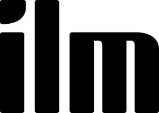 Rhif y Ganolfan :Rhif y Ganolfan :Enw'r Ganolfan :Enw'r Ganolfan :Enw'r Ganolfan :Rhif Cofrestru'r Dysgwr :Rhif Cofrestru'r Dysgwr :Enw'r Dysgwr:Enw'r Dysgwr:Enw'r Dysgwr:CYFARWYDDIADAU AR GYFER ASESU A DEFNYDDIO'R DAFLEN FARCIO Rhaid i'r asesu ddigwydd gan gyfeirio at y meini prawf asesu (MP). Er mwyn llwyddo yn yr uned, rhaid cwrdd â phob MP.Fel arfer bydd aseswyr yn dyfarnu marciau am bob MP ac yna'n gwneud cyfanswm ohonynt i fod yn ganran.  Fodd bynnag, i wneud pethau’n symlach, mae dewis i beidio â defnyddio marciau o gwbl a nodi 'Llwyddo' neu 'Ailgyfeirio' yn unig yn y blwch (ar y dde isod).  Er mwyn llwyddo yn yr uned, rhaid i bob MP gael 'Llwyddo'. Lle mae marciau'n cael eu dyfarnu yn ôl i ba raddau y mae tystiolaeth y dysgwr yn y cyflwyniad yn cwrdd â phob MP, rhaid i bob MP gael ei gwrdd, h.y. rhaid iddo gael o leiaf hanner y marciau (e.e. o isafswm 10/20).  Mae unrhyw MP y dyfernir llai na'r isafswm iddo'n cynhyrchu ailgyfeirio awtomatig i'r cyflwyniad (beth bynnag yw'r marc cyffredinol a gyflawnwyd).  Rhoddir disgrifyddion digonolrwydd yn ganllaw.  Os oes 20 marc ar gael ar gyfer MP ac mae'r dystiolaeth yn y cyflwyniad yn debyg i'r disgrifydd 'llwyddo', mae hynny'n dangos y dylai ddenu 10 marc allan o 20, os yw'n 'llwyddiant da' yna tua 15 allan o 20.  Nid yw'r disgrifyddion yn gynhwysfawr, ac ni allant fod felly, gan fod sawl ffordd y gall cyflwyniad ragori ar y gofynion neu syrthio'n brin ohonyn nhw.CYFARWYDDIADAU AR GYFER ASESU A DEFNYDDIO'R DAFLEN FARCIO Rhaid i'r asesu ddigwydd gan gyfeirio at y meini prawf asesu (MP). Er mwyn llwyddo yn yr uned, rhaid cwrdd â phob MP.Fel arfer bydd aseswyr yn dyfarnu marciau am bob MP ac yna'n gwneud cyfanswm ohonynt i fod yn ganran.  Fodd bynnag, i wneud pethau’n symlach, mae dewis i beidio â defnyddio marciau o gwbl a nodi 'Llwyddo' neu 'Ailgyfeirio' yn unig yn y blwch (ar y dde isod).  Er mwyn llwyddo yn yr uned, rhaid i bob MP gael 'Llwyddo'. Lle mae marciau'n cael eu dyfarnu yn ôl i ba raddau y mae tystiolaeth y dysgwr yn y cyflwyniad yn cwrdd â phob MP, rhaid i bob MP gael ei gwrdd, h.y. rhaid iddo gael o leiaf hanner y marciau (e.e. o isafswm 10/20).  Mae unrhyw MP y dyfernir llai na'r isafswm iddo'n cynhyrchu ailgyfeirio awtomatig i'r cyflwyniad (beth bynnag yw'r marc cyffredinol a gyflawnwyd).  Rhoddir disgrifyddion digonolrwydd yn ganllaw.  Os oes 20 marc ar gael ar gyfer MP ac mae'r dystiolaeth yn y cyflwyniad yn debyg i'r disgrifydd 'llwyddo', mae hynny'n dangos y dylai ddenu 10 marc allan o 20, os yw'n 'llwyddiant da' yna tua 15 allan o 20.  Nid yw'r disgrifyddion yn gynhwysfawr, ac ni allant fod felly, gan fod sawl ffordd y gall cyflwyniad ragori ar y gofynion neu syrthio'n brin ohonyn nhw.CYFARWYDDIADAU AR GYFER ASESU A DEFNYDDIO'R DAFLEN FARCIO Rhaid i'r asesu ddigwydd gan gyfeirio at y meini prawf asesu (MP). Er mwyn llwyddo yn yr uned, rhaid cwrdd â phob MP.Fel arfer bydd aseswyr yn dyfarnu marciau am bob MP ac yna'n gwneud cyfanswm ohonynt i fod yn ganran.  Fodd bynnag, i wneud pethau’n symlach, mae dewis i beidio â defnyddio marciau o gwbl a nodi 'Llwyddo' neu 'Ailgyfeirio' yn unig yn y blwch (ar y dde isod).  Er mwyn llwyddo yn yr uned, rhaid i bob MP gael 'Llwyddo'. Lle mae marciau'n cael eu dyfarnu yn ôl i ba raddau y mae tystiolaeth y dysgwr yn y cyflwyniad yn cwrdd â phob MP, rhaid i bob MP gael ei gwrdd, h.y. rhaid iddo gael o leiaf hanner y marciau (e.e. o isafswm 10/20).  Mae unrhyw MP y dyfernir llai na'r isafswm iddo'n cynhyrchu ailgyfeirio awtomatig i'r cyflwyniad (beth bynnag yw'r marc cyffredinol a gyflawnwyd).  Rhoddir disgrifyddion digonolrwydd yn ganllaw.  Os oes 20 marc ar gael ar gyfer MP ac mae'r dystiolaeth yn y cyflwyniad yn debyg i'r disgrifydd 'llwyddo', mae hynny'n dangos y dylai ddenu 10 marc allan o 20, os yw'n 'llwyddiant da' yna tua 15 allan o 20.  Nid yw'r disgrifyddion yn gynhwysfawr, ac ni allant fod felly, gan fod sawl ffordd y gall cyflwyniad ragori ar y gofynion neu syrthio'n brin ohonyn nhw.CYFARWYDDIADAU AR GYFER ASESU A DEFNYDDIO'R DAFLEN FARCIO Rhaid i'r asesu ddigwydd gan gyfeirio at y meini prawf asesu (MP). Er mwyn llwyddo yn yr uned, rhaid cwrdd â phob MP.Fel arfer bydd aseswyr yn dyfarnu marciau am bob MP ac yna'n gwneud cyfanswm ohonynt i fod yn ganran.  Fodd bynnag, i wneud pethau’n symlach, mae dewis i beidio â defnyddio marciau o gwbl a nodi 'Llwyddo' neu 'Ailgyfeirio' yn unig yn y blwch (ar y dde isod).  Er mwyn llwyddo yn yr uned, rhaid i bob MP gael 'Llwyddo'. Lle mae marciau'n cael eu dyfarnu yn ôl i ba raddau y mae tystiolaeth y dysgwr yn y cyflwyniad yn cwrdd â phob MP, rhaid i bob MP gael ei gwrdd, h.y. rhaid iddo gael o leiaf hanner y marciau (e.e. o isafswm 10/20).  Mae unrhyw MP y dyfernir llai na'r isafswm iddo'n cynhyrchu ailgyfeirio awtomatig i'r cyflwyniad (beth bynnag yw'r marc cyffredinol a gyflawnwyd).  Rhoddir disgrifyddion digonolrwydd yn ganllaw.  Os oes 20 marc ar gael ar gyfer MP ac mae'r dystiolaeth yn y cyflwyniad yn debyg i'r disgrifydd 'llwyddo', mae hynny'n dangos y dylai ddenu 10 marc allan o 20, os yw'n 'llwyddiant da' yna tua 15 allan o 20.  Nid yw'r disgrifyddion yn gynhwysfawr, ac ni allant fod felly, gan fod sawl ffordd y gall cyflwyniad ragori ar y gofynion neu syrthio'n brin ohonyn nhw.CYFARWYDDIADAU AR GYFER ASESU A DEFNYDDIO'R DAFLEN FARCIO Rhaid i'r asesu ddigwydd gan gyfeirio at y meini prawf asesu (MP). Er mwyn llwyddo yn yr uned, rhaid cwrdd â phob MP.Fel arfer bydd aseswyr yn dyfarnu marciau am bob MP ac yna'n gwneud cyfanswm ohonynt i fod yn ganran.  Fodd bynnag, i wneud pethau’n symlach, mae dewis i beidio â defnyddio marciau o gwbl a nodi 'Llwyddo' neu 'Ailgyfeirio' yn unig yn y blwch (ar y dde isod).  Er mwyn llwyddo yn yr uned, rhaid i bob MP gael 'Llwyddo'. Lle mae marciau'n cael eu dyfarnu yn ôl i ba raddau y mae tystiolaeth y dysgwr yn y cyflwyniad yn cwrdd â phob MP, rhaid i bob MP gael ei gwrdd, h.y. rhaid iddo gael o leiaf hanner y marciau (e.e. o isafswm 10/20).  Mae unrhyw MP y dyfernir llai na'r isafswm iddo'n cynhyrchu ailgyfeirio awtomatig i'r cyflwyniad (beth bynnag yw'r marc cyffredinol a gyflawnwyd).  Rhoddir disgrifyddion digonolrwydd yn ganllaw.  Os oes 20 marc ar gael ar gyfer MP ac mae'r dystiolaeth yn y cyflwyniad yn debyg i'r disgrifydd 'llwyddo', mae hynny'n dangos y dylai ddenu 10 marc allan o 20, os yw'n 'llwyddiant da' yna tua 15 allan o 20.  Nid yw'r disgrifyddion yn gynhwysfawr, ac ni allant fod felly, gan fod sawl ffordd y gall cyflwyniad ragori ar y gofynion neu syrthio'n brin ohonyn nhw.CYFARWYDDIADAU AR GYFER ASESU A DEFNYDDIO'R DAFLEN FARCIO Rhaid i'r asesu ddigwydd gan gyfeirio at y meini prawf asesu (MP). Er mwyn llwyddo yn yr uned, rhaid cwrdd â phob MP.Fel arfer bydd aseswyr yn dyfarnu marciau am bob MP ac yna'n gwneud cyfanswm ohonynt i fod yn ganran.  Fodd bynnag, i wneud pethau’n symlach, mae dewis i beidio â defnyddio marciau o gwbl a nodi 'Llwyddo' neu 'Ailgyfeirio' yn unig yn y blwch (ar y dde isod).  Er mwyn llwyddo yn yr uned, rhaid i bob MP gael 'Llwyddo'. Lle mae marciau'n cael eu dyfarnu yn ôl i ba raddau y mae tystiolaeth y dysgwr yn y cyflwyniad yn cwrdd â phob MP, rhaid i bob MP gael ei gwrdd, h.y. rhaid iddo gael o leiaf hanner y marciau (e.e. o isafswm 10/20).  Mae unrhyw MP y dyfernir llai na'r isafswm iddo'n cynhyrchu ailgyfeirio awtomatig i'r cyflwyniad (beth bynnag yw'r marc cyffredinol a gyflawnwyd).  Rhoddir disgrifyddion digonolrwydd yn ganllaw.  Os oes 20 marc ar gael ar gyfer MP ac mae'r dystiolaeth yn y cyflwyniad yn debyg i'r disgrifydd 'llwyddo', mae hynny'n dangos y dylai ddenu 10 marc allan o 20, os yw'n 'llwyddiant da' yna tua 15 allan o 20.  Nid yw'r disgrifyddion yn gynhwysfawr, ac ni allant fod felly, gan fod sawl ffordd y gall cyflwyniad ragori ar y gofynion neu syrthio'n brin ohonyn nhw.CYFARWYDDIADAU AR GYFER ASESU A DEFNYDDIO'R DAFLEN FARCIO Rhaid i'r asesu ddigwydd gan gyfeirio at y meini prawf asesu (MP). Er mwyn llwyddo yn yr uned, rhaid cwrdd â phob MP.Fel arfer bydd aseswyr yn dyfarnu marciau am bob MP ac yna'n gwneud cyfanswm ohonynt i fod yn ganran.  Fodd bynnag, i wneud pethau’n symlach, mae dewis i beidio â defnyddio marciau o gwbl a nodi 'Llwyddo' neu 'Ailgyfeirio' yn unig yn y blwch (ar y dde isod).  Er mwyn llwyddo yn yr uned, rhaid i bob MP gael 'Llwyddo'. Lle mae marciau'n cael eu dyfarnu yn ôl i ba raddau y mae tystiolaeth y dysgwr yn y cyflwyniad yn cwrdd â phob MP, rhaid i bob MP gael ei gwrdd, h.y. rhaid iddo gael o leiaf hanner y marciau (e.e. o isafswm 10/20).  Mae unrhyw MP y dyfernir llai na'r isafswm iddo'n cynhyrchu ailgyfeirio awtomatig i'r cyflwyniad (beth bynnag yw'r marc cyffredinol a gyflawnwyd).  Rhoddir disgrifyddion digonolrwydd yn ganllaw.  Os oes 20 marc ar gael ar gyfer MP ac mae'r dystiolaeth yn y cyflwyniad yn debyg i'r disgrifydd 'llwyddo', mae hynny'n dangos y dylai ddenu 10 marc allan o 20, os yw'n 'llwyddiant da' yna tua 15 allan o 20.  Nid yw'r disgrifyddion yn gynhwysfawr, ac ni allant fod felly, gan fod sawl ffordd y gall cyflwyniad ragori ar y gofynion neu syrthio'n brin ohonyn nhw.CYFARWYDDIADAU AR GYFER ASESU A DEFNYDDIO'R DAFLEN FARCIO Rhaid i'r asesu ddigwydd gan gyfeirio at y meini prawf asesu (MP). Er mwyn llwyddo yn yr uned, rhaid cwrdd â phob MP.Fel arfer bydd aseswyr yn dyfarnu marciau am bob MP ac yna'n gwneud cyfanswm ohonynt i fod yn ganran.  Fodd bynnag, i wneud pethau’n symlach, mae dewis i beidio â defnyddio marciau o gwbl a nodi 'Llwyddo' neu 'Ailgyfeirio' yn unig yn y blwch (ar y dde isod).  Er mwyn llwyddo yn yr uned, rhaid i bob MP gael 'Llwyddo'. Lle mae marciau'n cael eu dyfarnu yn ôl i ba raddau y mae tystiolaeth y dysgwr yn y cyflwyniad yn cwrdd â phob MP, rhaid i bob MP gael ei gwrdd, h.y. rhaid iddo gael o leiaf hanner y marciau (e.e. o isafswm 10/20).  Mae unrhyw MP y dyfernir llai na'r isafswm iddo'n cynhyrchu ailgyfeirio awtomatig i'r cyflwyniad (beth bynnag yw'r marc cyffredinol a gyflawnwyd).  Rhoddir disgrifyddion digonolrwydd yn ganllaw.  Os oes 20 marc ar gael ar gyfer MP ac mae'r dystiolaeth yn y cyflwyniad yn debyg i'r disgrifydd 'llwyddo', mae hynny'n dangos y dylai ddenu 10 marc allan o 20, os yw'n 'llwyddiant da' yna tua 15 allan o 20.  Nid yw'r disgrifyddion yn gynhwysfawr, ac ni allant fod felly, gan fod sawl ffordd y gall cyflwyniad ragori ar y gofynion neu syrthio'n brin ohonyn nhw.Mae'r dysgwr a enwir uchod yn cadarnhau dilysrwydd y cyflwyniad.Mae'r ILM yn defnyddio cyflwyniadau dysgwyr – yn ddienw – er mwyn safoni asesiadau. Wrth gyflwyno, rwy'n cytuno y caiff ILM ddefnyddio'r sgript hon ar yr amod fod pob gwybodaeth a allai fy adnabod yn cael ei thynnu ymaith.  Ond, os nad ydych chi'n barod i adael i'r ILM ddefnyddio eich sgript, gwrthodwch drwy roi tic yn y blwch: □Mae'r dysgwr a enwir uchod yn cadarnhau dilysrwydd y cyflwyniad.Mae'r ILM yn defnyddio cyflwyniadau dysgwyr – yn ddienw – er mwyn safoni asesiadau. Wrth gyflwyno, rwy'n cytuno y caiff ILM ddefnyddio'r sgript hon ar yr amod fod pob gwybodaeth a allai fy adnabod yn cael ei thynnu ymaith.  Ond, os nad ydych chi'n barod i adael i'r ILM ddefnyddio eich sgript, gwrthodwch drwy roi tic yn y blwch: □Mae'r dysgwr a enwir uchod yn cadarnhau dilysrwydd y cyflwyniad.Mae'r ILM yn defnyddio cyflwyniadau dysgwyr – yn ddienw – er mwyn safoni asesiadau. Wrth gyflwyno, rwy'n cytuno y caiff ILM ddefnyddio'r sgript hon ar yr amod fod pob gwybodaeth a allai fy adnabod yn cael ei thynnu ymaith.  Ond, os nad ydych chi'n barod i adael i'r ILM ddefnyddio eich sgript, gwrthodwch drwy roi tic yn y blwch: □Mae'r dysgwr a enwir uchod yn cadarnhau dilysrwydd y cyflwyniad.Mae'r ILM yn defnyddio cyflwyniadau dysgwyr – yn ddienw – er mwyn safoni asesiadau. Wrth gyflwyno, rwy'n cytuno y caiff ILM ddefnyddio'r sgript hon ar yr amod fod pob gwybodaeth a allai fy adnabod yn cael ei thynnu ymaith.  Ond, os nad ydych chi'n barod i adael i'r ILM ddefnyddio eich sgript, gwrthodwch drwy roi tic yn y blwch: □Mae'r dysgwr a enwir uchod yn cadarnhau dilysrwydd y cyflwyniad.Mae'r ILM yn defnyddio cyflwyniadau dysgwyr – yn ddienw – er mwyn safoni asesiadau. Wrth gyflwyno, rwy'n cytuno y caiff ILM ddefnyddio'r sgript hon ar yr amod fod pob gwybodaeth a allai fy adnabod yn cael ei thynnu ymaith.  Ond, os nad ydych chi'n barod i adael i'r ILM ddefnyddio eich sgript, gwrthodwch drwy roi tic yn y blwch: □Mae'r dysgwr a enwir uchod yn cadarnhau dilysrwydd y cyflwyniad.Mae'r ILM yn defnyddio cyflwyniadau dysgwyr – yn ddienw – er mwyn safoni asesiadau. Wrth gyflwyno, rwy'n cytuno y caiff ILM ddefnyddio'r sgript hon ar yr amod fod pob gwybodaeth a allai fy adnabod yn cael ei thynnu ymaith.  Ond, os nad ydych chi'n barod i adael i'r ILM ddefnyddio eich sgript, gwrthodwch drwy roi tic yn y blwch: □Canlyniad Dysgu / Adran 1:  Deall cyfrifoldebau penodol rheolwyr canol wrth alluogi sefydliad i gyflawni ei nodau Canlyniad Dysgu / Adran 1:  Deall cyfrifoldebau penodol rheolwyr canol wrth alluogi sefydliad i gyflawni ei nodau Canlyniad Dysgu / Adran 1:  Deall cyfrifoldebau penodol rheolwyr canol wrth alluogi sefydliad i gyflawni ei nodau Canlyniad Dysgu / Adran 1:  Deall cyfrifoldebau penodol rheolwyr canol wrth alluogi sefydliad i gyflawni ei nodau Canlyniad Dysgu / Adran 1:  Deall cyfrifoldebau penodol rheolwyr canol wrth alluogi sefydliad i gyflawni ei nodau Canlyniad Dysgu / Adran 1:  Deall cyfrifoldebau penodol rheolwyr canol wrth alluogi sefydliad i gyflawni ei nodau Canlyniad Dysgu / Adran 1:  Deall cyfrifoldebau penodol rheolwyr canol wrth alluogi sefydliad i gyflawni ei nodau Canlyniad Dysgu / Adran 1:  Deall cyfrifoldebau penodol rheolwyr canol wrth alluogi sefydliad i gyflawni ei nodau Canlyniad Dysgu / Adran 1:  Deall cyfrifoldebau penodol rheolwyr canol wrth alluogi sefydliad i gyflawni ei nodau Canlyniad Dysgu / Adran 1:  Deall cyfrifoldebau penodol rheolwyr canol wrth alluogi sefydliad i gyflawni ei nodau Canlyniad Dysgu / Adran 1:  Deall cyfrifoldebau penodol rheolwyr canol wrth alluogi sefydliad i gyflawni ei nodau Canlyniad Dysgu / Adran 1:  Deall cyfrifoldebau penodol rheolwyr canol wrth alluogi sefydliad i gyflawni ei nodau Canlyniad Dysgu / Adran 1:  Deall cyfrifoldebau penodol rheolwyr canol wrth alluogi sefydliad i gyflawni ei nodau Canlyniad Dysgu / Adran 1:  Deall cyfrifoldebau penodol rheolwyr canol wrth alluogi sefydliad i gyflawni ei nodau Meini Prawf Asesu (MP)Disgrifyddion Digonolrwydd[Safon nodweddiadol a fyddai, o'i hailadrodd ar draws y cyflwyniad cyfan, yn cynhyrchu canlyniad ailgyfeiriad, llwyddiant ffiniol neu lwyddiant da]Disgrifyddion Digonolrwydd[Safon nodweddiadol a fyddai, o'i hailadrodd ar draws y cyflwyniad cyfan, yn cynhyrchu canlyniad ailgyfeiriad, llwyddiant ffiniol neu lwyddiant da]Disgrifyddion Digonolrwydd[Safon nodweddiadol a fyddai, o'i hailadrodd ar draws y cyflwyniad cyfan, yn cynhyrchu canlyniad ailgyfeiriad, llwyddiant ffiniol neu lwyddiant da]Disgrifyddion Digonolrwydd[Safon nodweddiadol a fyddai, o'i hailadrodd ar draws y cyflwyniad cyfan, yn cynhyrchu canlyniad ailgyfeiriad, llwyddiant ffiniol neu lwyddiant da]Disgrifyddion Digonolrwydd[Safon nodweddiadol a fyddai, o'i hailadrodd ar draws y cyflwyniad cyfan, yn cynhyrchu canlyniad ailgyfeiriad, llwyddiant ffiniol neu lwyddiant da]Disgrifyddion Digonolrwydd[Safon nodweddiadol a fyddai, o'i hailadrodd ar draws y cyflwyniad cyfan, yn cynhyrchu canlyniad ailgyfeiriad, llwyddiant ffiniol neu lwyddiant da]Disgrifyddion Digonolrwydd[Safon nodweddiadol a fyddai, o'i hailadrodd ar draws y cyflwyniad cyfan, yn cynhyrchu canlyniad ailgyfeiriad, llwyddiant ffiniol neu lwyddiant da]Disgrifyddion Digonolrwydd[Safon nodweddiadol a fyddai, o'i hailadrodd ar draws y cyflwyniad cyfan, yn cynhyrchu canlyniad ailgyfeiriad, llwyddiant ffiniol neu lwyddiant da]Disgrifyddion Digonolrwydd[Safon nodweddiadol a fyddai, o'i hailadrodd ar draws y cyflwyniad cyfan, yn cynhyrchu canlyniad ailgyfeiriad, llwyddiant ffiniol neu lwyddiant da]Disgrifyddion Digonolrwydd[Safon nodweddiadol a fyddai, o'i hailadrodd ar draws y cyflwyniad cyfan, yn cynhyrchu canlyniad ailgyfeiriad, llwyddiant ffiniol neu lwyddiant da]Adborth yr asesydd ar y MP [nid oes angen sylwadau ym mhob blwch]Adborth yr asesydd ar y MP [nid oes angen sylwadau ym mhob blwch]Adborth yr asesydd ar y MP [nid oes angen sylwadau ym mhob blwch]MP 1.1Disgrifiwch nodau ac amcanion eich sefydliad Ailgyfeiriad; [3/12]Ailgyfeiriad; [3/12]Llwyddiant [6/12]Llwyddiant [6/12]Llwyddiant [6/12]Llwyddiant Da [9/12]Llwyddiant Da [9/12]Llwyddiant Da [9/12]Llwyddiant Da [9/12]Llwyddiant Da [9/12]MP 1.1Disgrifiwch nodau ac amcanion eich sefydliad Ni chaiff y nodau a'r amcanion eu disgrifio, neu maen nhw'n anghywir neu'n amhriodol, neu nid oes gwahaniaethu rhwng 'nodau' ac 'amcanion', neu nodir y nodau a'r amcanion yn unig heb gyd-destun i ddisgrifio'u prif nodweddionNi chaiff y nodau a'r amcanion eu disgrifio, neu maen nhw'n anghywir neu'n amhriodol, neu nid oes gwahaniaethu rhwng 'nodau' ac 'amcanion', neu nodir y nodau a'r amcanion yn unig heb gyd-destun i ddisgrifio'u prif nodweddionMae gwahaniaethu eglur rhwng 'nodau' ac 'amcanion'Rhoddir nodau cywir a phriodol sy'n disgrifio canlyniadau neu gyfeiriad y dyfodol i'r sefydliad a rhoddir amcanion penodol a mesuradwy sy'n gywir ac yn briodol, er nad yw'r berthynas rhwng cyflawni'r nodau a'r amcanion yn eglur a/neu'n dymor byr yn unig neu rhoddir amcanion tymor hir, ond nid y ddauMae gwahaniaethu eglur rhwng 'nodau' ac 'amcanion'Rhoddir nodau cywir a phriodol sy'n disgrifio canlyniadau neu gyfeiriad y dyfodol i'r sefydliad a rhoddir amcanion penodol a mesuradwy sy'n gywir ac yn briodol, er nad yw'r berthynas rhwng cyflawni'r nodau a'r amcanion yn eglur a/neu'n dymor byr yn unig neu rhoddir amcanion tymor hir, ond nid y ddauMae gwahaniaethu eglur rhwng 'nodau' ac 'amcanion'Rhoddir nodau cywir a phriodol sy'n disgrifio canlyniadau neu gyfeiriad y dyfodol i'r sefydliad a rhoddir amcanion penodol a mesuradwy sy'n gywir ac yn briodol, er nad yw'r berthynas rhwng cyflawni'r nodau a'r amcanion yn eglur a/neu'n dymor byr yn unig neu rhoddir amcanion tymor hir, ond nid y ddauMae gwahaniaethu eglur rhwng 'nodau' ac 'amcanion'Rhoddir nodau cywir a phriodol sy'n disgrifio canlyniadau neu gyfeiriad y dyfodol i'r sefydliad a rhoddir amcanion CAMPUS tymor hir a thymor byr cywir a phriodol sy'n egluro'r berthynas rhwng cyflawni'r nodau a'r amcanionMae gwahaniaethu eglur rhwng 'nodau' ac 'amcanion'Rhoddir nodau cywir a phriodol sy'n disgrifio canlyniadau neu gyfeiriad y dyfodol i'r sefydliad a rhoddir amcanion CAMPUS tymor hir a thymor byr cywir a phriodol sy'n egluro'r berthynas rhwng cyflawni'r nodau a'r amcanionMae gwahaniaethu eglur rhwng 'nodau' ac 'amcanion'Rhoddir nodau cywir a phriodol sy'n disgrifio canlyniadau neu gyfeiriad y dyfodol i'r sefydliad a rhoddir amcanion CAMPUS tymor hir a thymor byr cywir a phriodol sy'n egluro'r berthynas rhwng cyflawni'r nodau a'r amcanionMae gwahaniaethu eglur rhwng 'nodau' ac 'amcanion'Rhoddir nodau cywir a phriodol sy'n disgrifio canlyniadau neu gyfeiriad y dyfodol i'r sefydliad a rhoddir amcanion CAMPUS tymor hir a thymor byr cywir a phriodol sy'n egluro'r berthynas rhwng cyflawni'r nodau a'r amcanionMae gwahaniaethu eglur rhwng 'nodau' ac 'amcanion'Rhoddir nodau cywir a phriodol sy'n disgrifio canlyniadau neu gyfeiriad y dyfodol i'r sefydliad a rhoddir amcanion CAMPUS tymor hir a thymor byr cywir a phriodol sy'n egluro'r berthynas rhwng cyflawni'r nodau a'r amcanionMP 1.1Disgrifiwch nodau ac amcanion eich sefydliad Ni chaiff y nodau a'r amcanion eu disgrifio, neu maen nhw'n anghywir neu'n amhriodol, neu nid oes gwahaniaethu rhwng 'nodau' ac 'amcanion', neu nodir y nodau a'r amcanion yn unig heb gyd-destun i ddisgrifio'u prif nodweddionNi chaiff y nodau a'r amcanion eu disgrifio, neu maen nhw'n anghywir neu'n amhriodol, neu nid oes gwahaniaethu rhwng 'nodau' ac 'amcanion', neu nodir y nodau a'r amcanion yn unig heb gyd-destun i ddisgrifio'u prif nodweddionMae gwahaniaethu eglur rhwng 'nodau' ac 'amcanion'Rhoddir nodau cywir a phriodol sy'n disgrifio canlyniadau neu gyfeiriad y dyfodol i'r sefydliad a rhoddir amcanion penodol a mesuradwy sy'n gywir ac yn briodol, er nad yw'r berthynas rhwng cyflawni'r nodau a'r amcanion yn eglur a/neu'n dymor byr yn unig neu rhoddir amcanion tymor hir, ond nid y ddauMae gwahaniaethu eglur rhwng 'nodau' ac 'amcanion'Rhoddir nodau cywir a phriodol sy'n disgrifio canlyniadau neu gyfeiriad y dyfodol i'r sefydliad a rhoddir amcanion penodol a mesuradwy sy'n gywir ac yn briodol, er nad yw'r berthynas rhwng cyflawni'r nodau a'r amcanion yn eglur a/neu'n dymor byr yn unig neu rhoddir amcanion tymor hir, ond nid y ddauMae gwahaniaethu eglur rhwng 'nodau' ac 'amcanion'Rhoddir nodau cywir a phriodol sy'n disgrifio canlyniadau neu gyfeiriad y dyfodol i'r sefydliad a rhoddir amcanion penodol a mesuradwy sy'n gywir ac yn briodol, er nad yw'r berthynas rhwng cyflawni'r nodau a'r amcanion yn eglur a/neu'n dymor byr yn unig neu rhoddir amcanion tymor hir, ond nid y ddauMae gwahaniaethu eglur rhwng 'nodau' ac 'amcanion'Rhoddir nodau cywir a phriodol sy'n disgrifio canlyniadau neu gyfeiriad y dyfodol i'r sefydliad a rhoddir amcanion CAMPUS tymor hir a thymor byr cywir a phriodol sy'n egluro'r berthynas rhwng cyflawni'r nodau a'r amcanionMae gwahaniaethu eglur rhwng 'nodau' ac 'amcanion'Rhoddir nodau cywir a phriodol sy'n disgrifio canlyniadau neu gyfeiriad y dyfodol i'r sefydliad a rhoddir amcanion CAMPUS tymor hir a thymor byr cywir a phriodol sy'n egluro'r berthynas rhwng cyflawni'r nodau a'r amcanionMae gwahaniaethu eglur rhwng 'nodau' ac 'amcanion'Rhoddir nodau cywir a phriodol sy'n disgrifio canlyniadau neu gyfeiriad y dyfodol i'r sefydliad a rhoddir amcanion CAMPUS tymor hir a thymor byr cywir a phriodol sy'n egluro'r berthynas rhwng cyflawni'r nodau a'r amcanionMae gwahaniaethu eglur rhwng 'nodau' ac 'amcanion'Rhoddir nodau cywir a phriodol sy'n disgrifio canlyniadau neu gyfeiriad y dyfodol i'r sefydliad a rhoddir amcanion CAMPUS tymor hir a thymor byr cywir a phriodol sy'n egluro'r berthynas rhwng cyflawni'r nodau a'r amcanionMae gwahaniaethu eglur rhwng 'nodau' ac 'amcanion'Rhoddir nodau cywir a phriodol sy'n disgrifio canlyniadau neu gyfeiriad y dyfodol i'r sefydliad a rhoddir amcanion CAMPUS tymor hir a thymor byr cywir a phriodol sy'n egluro'r berthynas rhwng cyflawni'r nodau a'r amcanion/ 12(isafswm o 6)/ 12(isafswm o 6)Llwyddo neu AilgyfeirioMP 1.2Gwerthuso cyfrifoldebau penodol rheolwyr canol wrth alluogi eich sefydliad i gyflawni ei nodauAilgyfeiriad; [4/16]Ailgyfeiriad; [4/16]Llwyddiant [8/16]Llwyddiant [8/16]Llwyddiant [8/16]Llwyddiant Da [12/16]Llwyddiant Da [12/16]Llwyddiant Da [12/16]Llwyddiant Da [12/16]Llwyddiant Da [12/16]MP 1.2Gwerthuso cyfrifoldebau penodol rheolwyr canol wrth alluogi eich sefydliad i gyflawni ei nodauNi chaiff cyfrifoldebau penodol rheolwyr canol wrth alluogi eich sefydliad i gyflawni ei nodau eu gwerthuso, neu caiff cyfrifoldebau penodol rheolwyr canol eu gwerthuso'n gyffredinol heb gyfeirio at alluogi eich sefydliad i gyflawni ei nodau, neu caiff cyfrifoldebau penodol rheolwyr canol wrth alluogi eich sefydliad i gyflawni ei nodau eu nodi neu'u disgrifio'n unig heb werthusiad i roi casgliad neu argymhellionNi chaiff cyfrifoldebau penodol rheolwyr canol wrth alluogi eich sefydliad i gyflawni ei nodau eu gwerthuso, neu caiff cyfrifoldebau penodol rheolwyr canol eu gwerthuso'n gyffredinol heb gyfeirio at alluogi eich sefydliad i gyflawni ei nodau, neu caiff cyfrifoldebau penodol rheolwyr canol wrth alluogi eich sefydliad i gyflawni ei nodau eu nodi neu'u disgrifio'n unig heb werthusiad i roi casgliad neu argymhellionCaiff cyfrifoldebau penodol rheolwyr canol wrth alluogi eich sefydliad eu gwerthuso i gyflawni ei nodau i roi casgliad neu argymhellion, er bod y sylfaen dystiolaeth ar gyfer y gwerthuso'n oddrychol neu'n gyfyngedigCaiff cyfrifoldebau penodol rheolwyr canol wrth alluogi eich sefydliad eu gwerthuso i gyflawni ei nodau i roi casgliad neu argymhellion, er bod y sylfaen dystiolaeth ar gyfer y gwerthuso'n oddrychol neu'n gyfyngedigCaiff cyfrifoldebau penodol rheolwyr canol wrth alluogi eich sefydliad eu gwerthuso i gyflawni ei nodau i roi casgliad neu argymhellion, er bod y sylfaen dystiolaeth ar gyfer y gwerthuso'n oddrychol neu'n gyfyngedigCaiff sylfaen dystiolaeth oddrychol ac eang ei defnyddio i werthuso cyfrifoldebau penodol rheolwyr canol wrth alluogi eich sefydliad i gyflawni ei nodau ac i roi casgliad neu argymhellion.Caiff sylfaen dystiolaeth oddrychol ac eang ei defnyddio i werthuso cyfrifoldebau penodol rheolwyr canol wrth alluogi eich sefydliad i gyflawni ei nodau ac i roi casgliad neu argymhellion.Caiff sylfaen dystiolaeth oddrychol ac eang ei defnyddio i werthuso cyfrifoldebau penodol rheolwyr canol wrth alluogi eich sefydliad i gyflawni ei nodau ac i roi casgliad neu argymhellion.Caiff sylfaen dystiolaeth oddrychol ac eang ei defnyddio i werthuso cyfrifoldebau penodol rheolwyr canol wrth alluogi eich sefydliad i gyflawni ei nodau ac i roi casgliad neu argymhellion.Caiff sylfaen dystiolaeth oddrychol ac eang ei defnyddio i werthuso cyfrifoldebau penodol rheolwyr canol wrth alluogi eich sefydliad i gyflawni ei nodau ac i roi casgliad neu argymhellion.MP 1.2Gwerthuso cyfrifoldebau penodol rheolwyr canol wrth alluogi eich sefydliad i gyflawni ei nodauNi chaiff cyfrifoldebau penodol rheolwyr canol wrth alluogi eich sefydliad i gyflawni ei nodau eu gwerthuso, neu caiff cyfrifoldebau penodol rheolwyr canol eu gwerthuso'n gyffredinol heb gyfeirio at alluogi eich sefydliad i gyflawni ei nodau, neu caiff cyfrifoldebau penodol rheolwyr canol wrth alluogi eich sefydliad i gyflawni ei nodau eu nodi neu'u disgrifio'n unig heb werthusiad i roi casgliad neu argymhellionNi chaiff cyfrifoldebau penodol rheolwyr canol wrth alluogi eich sefydliad i gyflawni ei nodau eu gwerthuso, neu caiff cyfrifoldebau penodol rheolwyr canol eu gwerthuso'n gyffredinol heb gyfeirio at alluogi eich sefydliad i gyflawni ei nodau, neu caiff cyfrifoldebau penodol rheolwyr canol wrth alluogi eich sefydliad i gyflawni ei nodau eu nodi neu'u disgrifio'n unig heb werthusiad i roi casgliad neu argymhellionCaiff cyfrifoldebau penodol rheolwyr canol wrth alluogi eich sefydliad eu gwerthuso i gyflawni ei nodau i roi casgliad neu argymhellion, er bod y sylfaen dystiolaeth ar gyfer y gwerthuso'n oddrychol neu'n gyfyngedigCaiff cyfrifoldebau penodol rheolwyr canol wrth alluogi eich sefydliad eu gwerthuso i gyflawni ei nodau i roi casgliad neu argymhellion, er bod y sylfaen dystiolaeth ar gyfer y gwerthuso'n oddrychol neu'n gyfyngedigCaiff cyfrifoldebau penodol rheolwyr canol wrth alluogi eich sefydliad eu gwerthuso i gyflawni ei nodau i roi casgliad neu argymhellion, er bod y sylfaen dystiolaeth ar gyfer y gwerthuso'n oddrychol neu'n gyfyngedigCaiff sylfaen dystiolaeth oddrychol ac eang ei defnyddio i werthuso cyfrifoldebau penodol rheolwyr canol wrth alluogi eich sefydliad i gyflawni ei nodau ac i roi casgliad neu argymhellion.Caiff sylfaen dystiolaeth oddrychol ac eang ei defnyddio i werthuso cyfrifoldebau penodol rheolwyr canol wrth alluogi eich sefydliad i gyflawni ei nodau ac i roi casgliad neu argymhellion.Caiff sylfaen dystiolaeth oddrychol ac eang ei defnyddio i werthuso cyfrifoldebau penodol rheolwyr canol wrth alluogi eich sefydliad i gyflawni ei nodau ac i roi casgliad neu argymhellion.Caiff sylfaen dystiolaeth oddrychol ac eang ei defnyddio i werthuso cyfrifoldebau penodol rheolwyr canol wrth alluogi eich sefydliad i gyflawni ei nodau ac i roi casgliad neu argymhellion.Caiff sylfaen dystiolaeth oddrychol ac eang ei defnyddio i werthuso cyfrifoldebau penodol rheolwyr canol wrth alluogi eich sefydliad i gyflawni ei nodau ac i roi casgliad neu argymhellion./ 16(isafswm o 8)/ 16(isafswm o 8)Llwyddo neu AilgyfeirioSylwadau asesu (dewisol):Sylwadau asesu (dewisol):Sylwadau asesu (dewisol):Sylwadau asesu (dewisol):Sylwadau asesu (dewisol):Sylwadau gwirio (dewisol):Sylwadau gwirio (dewisol):Sylwadau gwirio (dewisol):Sylwadau gwirio (dewisol):Sylwadau gwirio (dewisol):Sylwadau gwirio (dewisol):Sylwadau gwirio (dewisol):Sylwadau gwirio (dewisol):Sylwadau gwirio (dewisol):Canlyniad Dysgu / Adran 2:  Deall sut mae sgiliau cyfathrebu a rhyngbersonol yn effeithio ar berfformiad rheoli yn y gweithle Canlyniad Dysgu / Adran 2:  Deall sut mae sgiliau cyfathrebu a rhyngbersonol yn effeithio ar berfformiad rheoli yn y gweithle Canlyniad Dysgu / Adran 2:  Deall sut mae sgiliau cyfathrebu a rhyngbersonol yn effeithio ar berfformiad rheoli yn y gweithle Canlyniad Dysgu / Adran 2:  Deall sut mae sgiliau cyfathrebu a rhyngbersonol yn effeithio ar berfformiad rheoli yn y gweithle Canlyniad Dysgu / Adran 2:  Deall sut mae sgiliau cyfathrebu a rhyngbersonol yn effeithio ar berfformiad rheoli yn y gweithle Canlyniad Dysgu / Adran 2:  Deall sut mae sgiliau cyfathrebu a rhyngbersonol yn effeithio ar berfformiad rheoli yn y gweithle Canlyniad Dysgu / Adran 2:  Deall sut mae sgiliau cyfathrebu a rhyngbersonol yn effeithio ar berfformiad rheoli yn y gweithle Canlyniad Dysgu / Adran 2:  Deall sut mae sgiliau cyfathrebu a rhyngbersonol yn effeithio ar berfformiad rheoli yn y gweithle Canlyniad Dysgu / Adran 2:  Deall sut mae sgiliau cyfathrebu a rhyngbersonol yn effeithio ar berfformiad rheoli yn y gweithle Canlyniad Dysgu / Adran 2:  Deall sut mae sgiliau cyfathrebu a rhyngbersonol yn effeithio ar berfformiad rheoli yn y gweithle Canlyniad Dysgu / Adran 2:  Deall sut mae sgiliau cyfathrebu a rhyngbersonol yn effeithio ar berfformiad rheoli yn y gweithle Canlyniad Dysgu / Adran 2:  Deall sut mae sgiliau cyfathrebu a rhyngbersonol yn effeithio ar berfformiad rheoli yn y gweithle Canlyniad Dysgu / Adran 2:  Deall sut mae sgiliau cyfathrebu a rhyngbersonol yn effeithio ar berfformiad rheoli yn y gweithle Canlyniad Dysgu / Adran 2:  Deall sut mae sgiliau cyfathrebu a rhyngbersonol yn effeithio ar berfformiad rheoli yn y gweithle Meini Prawf Asesu (MP)Disgrifyddion Digonolrwydd[Safon nodweddiadol a fyddai, o'i hailadrodd ar draws y cyflwyniad cyfan, yn cynhyrchu canlyniad ailgyfeiriad, llwyddiant ffiniol neu lwyddiant da]Disgrifyddion Digonolrwydd[Safon nodweddiadol a fyddai, o'i hailadrodd ar draws y cyflwyniad cyfan, yn cynhyrchu canlyniad ailgyfeiriad, llwyddiant ffiniol neu lwyddiant da]Disgrifyddion Digonolrwydd[Safon nodweddiadol a fyddai, o'i hailadrodd ar draws y cyflwyniad cyfan, yn cynhyrchu canlyniad ailgyfeiriad, llwyddiant ffiniol neu lwyddiant da]Disgrifyddion Digonolrwydd[Safon nodweddiadol a fyddai, o'i hailadrodd ar draws y cyflwyniad cyfan, yn cynhyrchu canlyniad ailgyfeiriad, llwyddiant ffiniol neu lwyddiant da]Disgrifyddion Digonolrwydd[Safon nodweddiadol a fyddai, o'i hailadrodd ar draws y cyflwyniad cyfan, yn cynhyrchu canlyniad ailgyfeiriad, llwyddiant ffiniol neu lwyddiant da]Disgrifyddion Digonolrwydd[Safon nodweddiadol a fyddai, o'i hailadrodd ar draws y cyflwyniad cyfan, yn cynhyrchu canlyniad ailgyfeiriad, llwyddiant ffiniol neu lwyddiant da]Disgrifyddion Digonolrwydd[Safon nodweddiadol a fyddai, o'i hailadrodd ar draws y cyflwyniad cyfan, yn cynhyrchu canlyniad ailgyfeiriad, llwyddiant ffiniol neu lwyddiant da]Disgrifyddion Digonolrwydd[Safon nodweddiadol a fyddai, o'i hailadrodd ar draws y cyflwyniad cyfan, yn cynhyrchu canlyniad ailgyfeiriad, llwyddiant ffiniol neu lwyddiant da]Disgrifyddion Digonolrwydd[Safon nodweddiadol a fyddai, o'i hailadrodd ar draws y cyflwyniad cyfan, yn cynhyrchu canlyniad ailgyfeiriad, llwyddiant ffiniol neu lwyddiant da]Disgrifyddion Digonolrwydd[Safon nodweddiadol a fyddai, o'i hailadrodd ar draws y cyflwyniad cyfan, yn cynhyrchu canlyniad ailgyfeiriad, llwyddiant ffiniol neu lwyddiant da]Adborth yr asesydd ar y MP [nid oes angen sylwadau ym mhob blwch]Adborth yr asesydd ar y MP [nid oes angen sylwadau ym mhob blwch]Adborth yr asesydd ar y MP [nid oes angen sylwadau ym mhob blwch]MP 2.1Gwerthuso sut mae sgiliau rhyngbersonol a chyfathrebu'n effeithio ar berfformiad rheoliAilgyfeiriad; [4/16]Ailgyfeiriad; [4/16]Llwyddiant [8/16]Llwyddiant [8/16]Llwyddiant [8/16]Llwyddiant Da [12/16]Llwyddiant Da [12/16]Llwyddiant Da [12/16]Llwyddiant Da [12/16]Llwyddiant Da [12/16]MP 2.1Gwerthuso sut mae sgiliau rhyngbersonol a chyfathrebu'n effeithio ar berfformiad rheoliNi chaiff sut mae sgiliau rhyngbersonol a chyfathrebu'n effeithio ar berfformiad rheoli yn y gweithle ei werthuso, neu caiff ei werthuso'n anghywir neu'n amhriodol, neu caiff sgiliau rhyngbersonol neu gyfathrebu eu gwerthuso, ond nid y ddau.Caiff sut mae sgiliau rhyngbersonol a chyfathrebu'n effeithio ar berfformiad rheoli ei restru neu'i ddisgrifio'n unig heb werthusiad i roi casgliad neu argymhellionNi chaiff sut mae sgiliau rhyngbersonol a chyfathrebu'n effeithio ar berfformiad rheoli yn y gweithle ei werthuso, neu caiff ei werthuso'n anghywir neu'n amhriodol, neu caiff sgiliau rhyngbersonol neu gyfathrebu eu gwerthuso, ond nid y ddau.Caiff sut mae sgiliau rhyngbersonol a chyfathrebu'n effeithio ar berfformiad rheoli ei restru neu'i ddisgrifio'n unig heb werthusiad i roi casgliad neu argymhellionMae sut mae sgiliau rhyngbersonol a chyfathrebu'n effeithio ar berfformiad rheoli wedi'u gwerthuso'n gywir ac yn briodol i roi casgliad neu argymhellion, er bod amrediad y sgiliau rhyngbersonol a'r sgiliau cyfathrebu'n gul.Mae sut mae sgiliau rhyngbersonol a chyfathrebu'n effeithio ar berfformiad rheoli wedi'u gwerthuso'n gywir ac yn briodol i roi casgliad neu argymhellion, er bod amrediad y sgiliau rhyngbersonol a'r sgiliau cyfathrebu'n gul.Mae sut mae sgiliau rhyngbersonol a chyfathrebu'n effeithio ar berfformiad rheoli wedi'u gwerthuso'n gywir ac yn briodol i roi casgliad neu argymhellion, er bod amrediad y sgiliau rhyngbersonol a'r sgiliau cyfathrebu'n gul.Mae sut mae amrediad eang o sgiliau rhyngbersonol a sgiliau cyfathrebu'n effeithio ar berfformiad rheoli wedi cael ei werthuso'n gywir ac yn briodol i roi casgliad neu argymhellionMae sut mae amrediad eang o sgiliau rhyngbersonol a sgiliau cyfathrebu'n effeithio ar berfformiad rheoli wedi cael ei werthuso'n gywir ac yn briodol i roi casgliad neu argymhellionMae sut mae amrediad eang o sgiliau rhyngbersonol a sgiliau cyfathrebu'n effeithio ar berfformiad rheoli wedi cael ei werthuso'n gywir ac yn briodol i roi casgliad neu argymhellionMae sut mae amrediad eang o sgiliau rhyngbersonol a sgiliau cyfathrebu'n effeithio ar berfformiad rheoli wedi cael ei werthuso'n gywir ac yn briodol i roi casgliad neu argymhellionMae sut mae amrediad eang o sgiliau rhyngbersonol a sgiliau cyfathrebu'n effeithio ar berfformiad rheoli wedi cael ei werthuso'n gywir ac yn briodol i roi casgliad neu argymhellionMP 2.1Gwerthuso sut mae sgiliau rhyngbersonol a chyfathrebu'n effeithio ar berfformiad rheoliNi chaiff sut mae sgiliau rhyngbersonol a chyfathrebu'n effeithio ar berfformiad rheoli yn y gweithle ei werthuso, neu caiff ei werthuso'n anghywir neu'n amhriodol, neu caiff sgiliau rhyngbersonol neu gyfathrebu eu gwerthuso, ond nid y ddau.Caiff sut mae sgiliau rhyngbersonol a chyfathrebu'n effeithio ar berfformiad rheoli ei restru neu'i ddisgrifio'n unig heb werthusiad i roi casgliad neu argymhellionNi chaiff sut mae sgiliau rhyngbersonol a chyfathrebu'n effeithio ar berfformiad rheoli yn y gweithle ei werthuso, neu caiff ei werthuso'n anghywir neu'n amhriodol, neu caiff sgiliau rhyngbersonol neu gyfathrebu eu gwerthuso, ond nid y ddau.Caiff sut mae sgiliau rhyngbersonol a chyfathrebu'n effeithio ar berfformiad rheoli ei restru neu'i ddisgrifio'n unig heb werthusiad i roi casgliad neu argymhellionMae sut mae sgiliau rhyngbersonol a chyfathrebu'n effeithio ar berfformiad rheoli wedi'u gwerthuso'n gywir ac yn briodol i roi casgliad neu argymhellion, er bod amrediad y sgiliau rhyngbersonol a'r sgiliau cyfathrebu'n gul.Mae sut mae sgiliau rhyngbersonol a chyfathrebu'n effeithio ar berfformiad rheoli wedi'u gwerthuso'n gywir ac yn briodol i roi casgliad neu argymhellion, er bod amrediad y sgiliau rhyngbersonol a'r sgiliau cyfathrebu'n gul.Mae sut mae sgiliau rhyngbersonol a chyfathrebu'n effeithio ar berfformiad rheoli wedi'u gwerthuso'n gywir ac yn briodol i roi casgliad neu argymhellion, er bod amrediad y sgiliau rhyngbersonol a'r sgiliau cyfathrebu'n gul.Mae sut mae amrediad eang o sgiliau rhyngbersonol a sgiliau cyfathrebu'n effeithio ar berfformiad rheoli wedi cael ei werthuso'n gywir ac yn briodol i roi casgliad neu argymhellionMae sut mae amrediad eang o sgiliau rhyngbersonol a sgiliau cyfathrebu'n effeithio ar berfformiad rheoli wedi cael ei werthuso'n gywir ac yn briodol i roi casgliad neu argymhellionMae sut mae amrediad eang o sgiliau rhyngbersonol a sgiliau cyfathrebu'n effeithio ar berfformiad rheoli wedi cael ei werthuso'n gywir ac yn briodol i roi casgliad neu argymhellionMae sut mae amrediad eang o sgiliau rhyngbersonol a sgiliau cyfathrebu'n effeithio ar berfformiad rheoli wedi cael ei werthuso'n gywir ac yn briodol i roi casgliad neu argymhellionMae sut mae amrediad eang o sgiliau rhyngbersonol a sgiliau cyfathrebu'n effeithio ar berfformiad rheoli wedi cael ei werthuso'n gywir ac yn briodol i roi casgliad neu argymhellion/ 16(isafswm o 8)/ 16(isafswm o 8)Llwyddo neu AilgyfeirioMP 2.2Gwerthuso strategaethau i oresgyn rhwystrau i sgiliau cyfathrebu a rhyngbersonol rheoli effeithiolAilgyfeiriad; [4/16]Ailgyfeiriad; [4/16]Llwyddiant [8/16]Llwyddiant [8/16]Llwyddiant [8/16]Llwyddiant Da [12/16]Llwyddiant Da [12/16]Llwyddiant Da [12/16]Llwyddiant Da [12/16]Llwyddiant Da [12/16]MP 2.2Gwerthuso strategaethau i oresgyn rhwystrau i sgiliau cyfathrebu a rhyngbersonol rheoli effeithiolNid oes unrhyw strategaethau i oresgyn rhwystrau i sgiliau cyfathrebu a rhyngbersonol wedi cael eu gwerthuso, neu un rhwystr yn unig sydd wedi'i werthuso, neu mae'r strategaethau'n anghywir neu'n amhriodol mewn perthynas â'r rhwystrau cysylltiedigCaiff strategaethau i oresgyn rhwystrau i sgiliau cyfathrebu a rhyngbersonol rheoli effeithiol eu rhestru neu'u disgrifio'n unig heb werthusiad i roi casgliad neu argymhellion  Nid oes unrhyw strategaethau i oresgyn rhwystrau i sgiliau cyfathrebu a rhyngbersonol wedi cael eu gwerthuso, neu un rhwystr yn unig sydd wedi'i werthuso, neu mae'r strategaethau'n anghywir neu'n amhriodol mewn perthynas â'r rhwystrau cysylltiedigCaiff strategaethau i oresgyn rhwystrau i sgiliau cyfathrebu a rhyngbersonol rheoli effeithiol eu rhestru neu'u disgrifio'n unig heb werthusiad i roi casgliad neu argymhellion  Mae dwy neu ragor o strategaethau i oresgyn rhwystrau i sgiliau cyfathrebu a rhyngbersonol rheoli effeithiol wedi'u gwerthuso'n gywir ac yn briodol mewn perthynas â'r rhwystrau cysylltiedig, er bod y strategaethau a'r rhwystrau cysylltiedig yn debygMae dwy neu ragor o strategaethau i oresgyn rhwystrau i sgiliau cyfathrebu a rhyngbersonol rheoli effeithiol wedi'u gwerthuso'n gywir ac yn briodol mewn perthynas â'r rhwystrau cysylltiedig, er bod y strategaethau a'r rhwystrau cysylltiedig yn debygMae dwy neu ragor o strategaethau i oresgyn rhwystrau i sgiliau cyfathrebu a rhyngbersonol rheoli effeithiol wedi'u gwerthuso'n gywir ac yn briodol mewn perthynas â'r rhwystrau cysylltiedig, er bod y strategaethau a'r rhwystrau cysylltiedig yn debygMae dwy neu ragor o strategaethau gwahanol i oresgyn rhwystrau i sgiliau cyfathrebu a rhyngbersonol rheoli effeithiol wedi'u gwerthuso'n gywir ac yn briodol mewn perthynas â'r rhwystrau cysylltiedigMae dwy neu ragor o strategaethau gwahanol i oresgyn rhwystrau i sgiliau cyfathrebu a rhyngbersonol rheoli effeithiol wedi'u gwerthuso'n gywir ac yn briodol mewn perthynas â'r rhwystrau cysylltiedigMae dwy neu ragor o strategaethau gwahanol i oresgyn rhwystrau i sgiliau cyfathrebu a rhyngbersonol rheoli effeithiol wedi'u gwerthuso'n gywir ac yn briodol mewn perthynas â'r rhwystrau cysylltiedigMae dwy neu ragor o strategaethau gwahanol i oresgyn rhwystrau i sgiliau cyfathrebu a rhyngbersonol rheoli effeithiol wedi'u gwerthuso'n gywir ac yn briodol mewn perthynas â'r rhwystrau cysylltiedigMae dwy neu ragor o strategaethau gwahanol i oresgyn rhwystrau i sgiliau cyfathrebu a rhyngbersonol rheoli effeithiol wedi'u gwerthuso'n gywir ac yn briodol mewn perthynas â'r rhwystrau cysylltiedigMP 2.2Gwerthuso strategaethau i oresgyn rhwystrau i sgiliau cyfathrebu a rhyngbersonol rheoli effeithiolNid oes unrhyw strategaethau i oresgyn rhwystrau i sgiliau cyfathrebu a rhyngbersonol wedi cael eu gwerthuso, neu un rhwystr yn unig sydd wedi'i werthuso, neu mae'r strategaethau'n anghywir neu'n amhriodol mewn perthynas â'r rhwystrau cysylltiedigCaiff strategaethau i oresgyn rhwystrau i sgiliau cyfathrebu a rhyngbersonol rheoli effeithiol eu rhestru neu'u disgrifio'n unig heb werthusiad i roi casgliad neu argymhellion  Nid oes unrhyw strategaethau i oresgyn rhwystrau i sgiliau cyfathrebu a rhyngbersonol wedi cael eu gwerthuso, neu un rhwystr yn unig sydd wedi'i werthuso, neu mae'r strategaethau'n anghywir neu'n amhriodol mewn perthynas â'r rhwystrau cysylltiedigCaiff strategaethau i oresgyn rhwystrau i sgiliau cyfathrebu a rhyngbersonol rheoli effeithiol eu rhestru neu'u disgrifio'n unig heb werthusiad i roi casgliad neu argymhellion  Mae dwy neu ragor o strategaethau i oresgyn rhwystrau i sgiliau cyfathrebu a rhyngbersonol rheoli effeithiol wedi'u gwerthuso'n gywir ac yn briodol mewn perthynas â'r rhwystrau cysylltiedig, er bod y strategaethau a'r rhwystrau cysylltiedig yn debygMae dwy neu ragor o strategaethau i oresgyn rhwystrau i sgiliau cyfathrebu a rhyngbersonol rheoli effeithiol wedi'u gwerthuso'n gywir ac yn briodol mewn perthynas â'r rhwystrau cysylltiedig, er bod y strategaethau a'r rhwystrau cysylltiedig yn debygMae dwy neu ragor o strategaethau i oresgyn rhwystrau i sgiliau cyfathrebu a rhyngbersonol rheoli effeithiol wedi'u gwerthuso'n gywir ac yn briodol mewn perthynas â'r rhwystrau cysylltiedig, er bod y strategaethau a'r rhwystrau cysylltiedig yn debygMae dwy neu ragor o strategaethau gwahanol i oresgyn rhwystrau i sgiliau cyfathrebu a rhyngbersonol rheoli effeithiol wedi'u gwerthuso'n gywir ac yn briodol mewn perthynas â'r rhwystrau cysylltiedigMae dwy neu ragor o strategaethau gwahanol i oresgyn rhwystrau i sgiliau cyfathrebu a rhyngbersonol rheoli effeithiol wedi'u gwerthuso'n gywir ac yn briodol mewn perthynas â'r rhwystrau cysylltiedigMae dwy neu ragor o strategaethau gwahanol i oresgyn rhwystrau i sgiliau cyfathrebu a rhyngbersonol rheoli effeithiol wedi'u gwerthuso'n gywir ac yn briodol mewn perthynas â'r rhwystrau cysylltiedigMae dwy neu ragor o strategaethau gwahanol i oresgyn rhwystrau i sgiliau cyfathrebu a rhyngbersonol rheoli effeithiol wedi'u gwerthuso'n gywir ac yn briodol mewn perthynas â'r rhwystrau cysylltiedigMae dwy neu ragor o strategaethau gwahanol i oresgyn rhwystrau i sgiliau cyfathrebu a rhyngbersonol rheoli effeithiol wedi'u gwerthuso'n gywir ac yn briodol mewn perthynas â'r rhwystrau cysylltiedig/ 16(isafswm o 8)/ 16(isafswm o 8)Llwyddo neu AilgyfeirioSylwadau asesu (dewisol):Sylwadau asesu (dewisol):Sylwadau asesu (dewisol):Sylwadau asesu (dewisol):Sylwadau asesu (dewisol):Sylwadau gwirio (dewisol):Sylwadau gwirio (dewisol):Sylwadau gwirio (dewisol):Sylwadau gwirio (dewisol):Sylwadau gwirio (dewisol):Sylwadau gwirio (dewisol):Sylwadau gwirio (dewisol):Sylwadau gwirio (dewisol):Sylwadau gwirio (dewisol):Canlyniad Dysgu / Adran 3:  Gallu asesu cyfleoedd datblygu personol i wella eich perfformiad rheoli eich hun Canlyniad Dysgu / Adran 3:  Gallu asesu cyfleoedd datblygu personol i wella eich perfformiad rheoli eich hun Canlyniad Dysgu / Adran 3:  Gallu asesu cyfleoedd datblygu personol i wella eich perfformiad rheoli eich hun Canlyniad Dysgu / Adran 3:  Gallu asesu cyfleoedd datblygu personol i wella eich perfformiad rheoli eich hun Canlyniad Dysgu / Adran 3:  Gallu asesu cyfleoedd datblygu personol i wella eich perfformiad rheoli eich hun Canlyniad Dysgu / Adran 3:  Gallu asesu cyfleoedd datblygu personol i wella eich perfformiad rheoli eich hun Canlyniad Dysgu / Adran 3:  Gallu asesu cyfleoedd datblygu personol i wella eich perfformiad rheoli eich hun Canlyniad Dysgu / Adran 3:  Gallu asesu cyfleoedd datblygu personol i wella eich perfformiad rheoli eich hun Canlyniad Dysgu / Adran 3:  Gallu asesu cyfleoedd datblygu personol i wella eich perfformiad rheoli eich hun Canlyniad Dysgu / Adran 3:  Gallu asesu cyfleoedd datblygu personol i wella eich perfformiad rheoli eich hun Canlyniad Dysgu / Adran 3:  Gallu asesu cyfleoedd datblygu personol i wella eich perfformiad rheoli eich hun Canlyniad Dysgu / Adran 3:  Gallu asesu cyfleoedd datblygu personol i wella eich perfformiad rheoli eich hun Canlyniad Dysgu / Adran 3:  Gallu asesu cyfleoedd datblygu personol i wella eich perfformiad rheoli eich hun Canlyniad Dysgu / Adran 3:  Gallu asesu cyfleoedd datblygu personol i wella eich perfformiad rheoli eich hun Meini Prawf Asesu (MP)Disgrifyddion Digonolrwydd[Safon nodweddiadol a fyddai, o'i hailadrodd ar draws y cyflwyniad cyfan, yn cynhyrchu canlyniad ailgyfeiriad, llwyddiant ffiniol neu lwyddiant da]Disgrifyddion Digonolrwydd[Safon nodweddiadol a fyddai, o'i hailadrodd ar draws y cyflwyniad cyfan, yn cynhyrchu canlyniad ailgyfeiriad, llwyddiant ffiniol neu lwyddiant da]Disgrifyddion Digonolrwydd[Safon nodweddiadol a fyddai, o'i hailadrodd ar draws y cyflwyniad cyfan, yn cynhyrchu canlyniad ailgyfeiriad, llwyddiant ffiniol neu lwyddiant da]Disgrifyddion Digonolrwydd[Safon nodweddiadol a fyddai, o'i hailadrodd ar draws y cyflwyniad cyfan, yn cynhyrchu canlyniad ailgyfeiriad, llwyddiant ffiniol neu lwyddiant da]Disgrifyddion Digonolrwydd[Safon nodweddiadol a fyddai, o'i hailadrodd ar draws y cyflwyniad cyfan, yn cynhyrchu canlyniad ailgyfeiriad, llwyddiant ffiniol neu lwyddiant da]Disgrifyddion Digonolrwydd[Safon nodweddiadol a fyddai, o'i hailadrodd ar draws y cyflwyniad cyfan, yn cynhyrchu canlyniad ailgyfeiriad, llwyddiant ffiniol neu lwyddiant da]Disgrifyddion Digonolrwydd[Safon nodweddiadol a fyddai, o'i hailadrodd ar draws y cyflwyniad cyfan, yn cynhyrchu canlyniad ailgyfeiriad, llwyddiant ffiniol neu lwyddiant da]Disgrifyddion Digonolrwydd[Safon nodweddiadol a fyddai, o'i hailadrodd ar draws y cyflwyniad cyfan, yn cynhyrchu canlyniad ailgyfeiriad, llwyddiant ffiniol neu lwyddiant da]Disgrifyddion Digonolrwydd[Safon nodweddiadol a fyddai, o'i hailadrodd ar draws y cyflwyniad cyfan, yn cynhyrchu canlyniad ailgyfeiriad, llwyddiant ffiniol neu lwyddiant da]Disgrifyddion Digonolrwydd[Safon nodweddiadol a fyddai, o'i hailadrodd ar draws y cyflwyniad cyfan, yn cynhyrchu canlyniad ailgyfeiriad, llwyddiant ffiniol neu lwyddiant da]Adborth yr asesydd ar y MP [nid oes angen sylwadau ym mhob blwch]Adborth yr asesydd ar y MP [nid oes angen sylwadau ym mhob blwch]Adborth yr asesydd ar y MP [nid oes angen sylwadau ym mhob blwch]MP 3.1Asesu eich gwybodaeth, eich sgiliau a'ch ymddygiad eich hun, a'u heffaith ar eich perfformiad rheoli eich hunAilgyfeiriad; [4/16]Ailgyfeiriad; [4/16]Llwyddiant [8/16]Llwyddiant [8/16]Llwyddiant [8/16]Llwyddiant Da [12/16]Llwyddiant Da [12/16]Llwyddiant Da [12/16]Llwyddiant Da [12/16]Llwyddiant Da [12/16]MP 3.1Asesu eich gwybodaeth, eich sgiliau a'ch ymddygiad eich hun, a'u heffaith ar eich perfformiad rheoli eich hunNi chaiff effaith gwybodaeth, sgiliau ac ymddygiad yr unigolyn ar ei berfformiad rheoli ei hun ei hasesu, neu caiff ei asesu'n anghywir neu'n amhriodolCaiff effaith gwybodaeth neu sgiliau neu ymddygiad yr unigolyn ar ei berfformiad rheoli ei hun ei hasesu, ond nid y tri i gydCaiff effaith gwybodaeth, sgiliau ac ymddygiad yr unigolyn ar ei berfformiad rheoli ei hun ei rhestru neu ei disgrifio'n unig heb asesiad i ddod i farn gan ddefnyddio meini prawf perthnasolNi chaiff effaith gwybodaeth, sgiliau ac ymddygiad yr unigolyn ar ei berfformiad rheoli ei hun ei hasesu, neu caiff ei asesu'n anghywir neu'n amhriodolCaiff effaith gwybodaeth neu sgiliau neu ymddygiad yr unigolyn ar ei berfformiad rheoli ei hun ei hasesu, ond nid y tri i gydCaiff effaith gwybodaeth, sgiliau ac ymddygiad yr unigolyn ar ei berfformiad rheoli ei hun ei rhestru neu ei disgrifio'n unig heb asesiad i ddod i farn gan ddefnyddio meini prawf perthnasolMae effaith gwybodaeth a sgiliau ac ymddygiad yr unigolyn ar ei berfformiad rheoli ei hun wedi'i hasesu'n gywir ac yn briodol gan ddefnyddio meini prawf perthnasol, er bod y sylfaen dystiolaeth ar gyfer yr asesiad yn oddrychol a/neu'n gyfyngedigMae effaith gwybodaeth a sgiliau ac ymddygiad yr unigolyn ar ei berfformiad rheoli ei hun wedi'i hasesu'n gywir ac yn briodol gan ddefnyddio meini prawf perthnasol, er bod y sylfaen dystiolaeth ar gyfer yr asesiad yn oddrychol a/neu'n gyfyngedigMae effaith gwybodaeth a sgiliau ac ymddygiad yr unigolyn ar ei berfformiad rheoli ei hun wedi'i hasesu'n gywir ac yn briodol gan ddefnyddio meini prawf perthnasol, er bod y sylfaen dystiolaeth ar gyfer yr asesiad yn oddrychol a/neu'n gyfyngedigMae effaith gwybodaeth a sgiliau ac ymddygiad yr unigolyn ar ei berfformiad rheoli ei hun wedi'i hasesu'n gywir ac yn briodol gan ddefnyddio meini prawf perthnasol a sylfaen dystiolaeth eang a gwrthrycholMae effaith gwybodaeth a sgiliau ac ymddygiad yr unigolyn ar ei berfformiad rheoli ei hun wedi'i hasesu'n gywir ac yn briodol gan ddefnyddio meini prawf perthnasol a sylfaen dystiolaeth eang a gwrthrycholMae effaith gwybodaeth a sgiliau ac ymddygiad yr unigolyn ar ei berfformiad rheoli ei hun wedi'i hasesu'n gywir ac yn briodol gan ddefnyddio meini prawf perthnasol a sylfaen dystiolaeth eang a gwrthrycholMae effaith gwybodaeth a sgiliau ac ymddygiad yr unigolyn ar ei berfformiad rheoli ei hun wedi'i hasesu'n gywir ac yn briodol gan ddefnyddio meini prawf perthnasol a sylfaen dystiolaeth eang a gwrthrycholMae effaith gwybodaeth a sgiliau ac ymddygiad yr unigolyn ar ei berfformiad rheoli ei hun wedi'i hasesu'n gywir ac yn briodol gan ddefnyddio meini prawf perthnasol a sylfaen dystiolaeth eang a gwrthrycholMP 3.1Asesu eich gwybodaeth, eich sgiliau a'ch ymddygiad eich hun, a'u heffaith ar eich perfformiad rheoli eich hunNi chaiff effaith gwybodaeth, sgiliau ac ymddygiad yr unigolyn ar ei berfformiad rheoli ei hun ei hasesu, neu caiff ei asesu'n anghywir neu'n amhriodolCaiff effaith gwybodaeth neu sgiliau neu ymddygiad yr unigolyn ar ei berfformiad rheoli ei hun ei hasesu, ond nid y tri i gydCaiff effaith gwybodaeth, sgiliau ac ymddygiad yr unigolyn ar ei berfformiad rheoli ei hun ei rhestru neu ei disgrifio'n unig heb asesiad i ddod i farn gan ddefnyddio meini prawf perthnasolNi chaiff effaith gwybodaeth, sgiliau ac ymddygiad yr unigolyn ar ei berfformiad rheoli ei hun ei hasesu, neu caiff ei asesu'n anghywir neu'n amhriodolCaiff effaith gwybodaeth neu sgiliau neu ymddygiad yr unigolyn ar ei berfformiad rheoli ei hun ei hasesu, ond nid y tri i gydCaiff effaith gwybodaeth, sgiliau ac ymddygiad yr unigolyn ar ei berfformiad rheoli ei hun ei rhestru neu ei disgrifio'n unig heb asesiad i ddod i farn gan ddefnyddio meini prawf perthnasolMae effaith gwybodaeth a sgiliau ac ymddygiad yr unigolyn ar ei berfformiad rheoli ei hun wedi'i hasesu'n gywir ac yn briodol gan ddefnyddio meini prawf perthnasol, er bod y sylfaen dystiolaeth ar gyfer yr asesiad yn oddrychol a/neu'n gyfyngedigMae effaith gwybodaeth a sgiliau ac ymddygiad yr unigolyn ar ei berfformiad rheoli ei hun wedi'i hasesu'n gywir ac yn briodol gan ddefnyddio meini prawf perthnasol, er bod y sylfaen dystiolaeth ar gyfer yr asesiad yn oddrychol a/neu'n gyfyngedigMae effaith gwybodaeth a sgiliau ac ymddygiad yr unigolyn ar ei berfformiad rheoli ei hun wedi'i hasesu'n gywir ac yn briodol gan ddefnyddio meini prawf perthnasol, er bod y sylfaen dystiolaeth ar gyfer yr asesiad yn oddrychol a/neu'n gyfyngedigMae effaith gwybodaeth a sgiliau ac ymddygiad yr unigolyn ar ei berfformiad rheoli ei hun wedi'i hasesu'n gywir ac yn briodol gan ddefnyddio meini prawf perthnasol a sylfaen dystiolaeth eang a gwrthrycholMae effaith gwybodaeth a sgiliau ac ymddygiad yr unigolyn ar ei berfformiad rheoli ei hun wedi'i hasesu'n gywir ac yn briodol gan ddefnyddio meini prawf perthnasol a sylfaen dystiolaeth eang a gwrthrycholMae effaith gwybodaeth a sgiliau ac ymddygiad yr unigolyn ar ei berfformiad rheoli ei hun wedi'i hasesu'n gywir ac yn briodol gan ddefnyddio meini prawf perthnasol a sylfaen dystiolaeth eang a gwrthrycholMae effaith gwybodaeth a sgiliau ac ymddygiad yr unigolyn ar ei berfformiad rheoli ei hun wedi'i hasesu'n gywir ac yn briodol gan ddefnyddio meini prawf perthnasol a sylfaen dystiolaeth eang a gwrthrycholMae effaith gwybodaeth a sgiliau ac ymddygiad yr unigolyn ar ei berfformiad rheoli ei hun wedi'i hasesu'n gywir ac yn briodol gan ddefnyddio meini prawf perthnasol a sylfaen dystiolaeth eang a gwrthrychol/ 16(isafswm o 8)/ 16(isafswm o 8)Llwyddo neu AilgyfeirioMP 3.2Nodi meysydd ar gyfer datblygiad personol er mwyn gwella eich perfformiad rheoli eich hunAilgyfeiriad; [2/8]Ailgyfeiriad; [2/8]Llwyddiant [4/8]Llwyddiant [4/8]Llwyddiant [4/8]Llwyddiant Da [6/8]Llwyddiant Da [6/8]Llwyddiant Da [6/8]Llwyddiant Da [6/8]Llwyddiant Da [6/8]MP 3.2Nodi meysydd ar gyfer datblygiad personol er mwyn gwella eich perfformiad rheoli eich hunNid oes meysydd ar gyfer datblygiad personol i wella perfformiad rheoli'r unigolyn wedi'u nodi, neu un maes yn unig sydd wedi'i nodi, neu mae'r meysydd a nodwyd yn amhriodol neu nid ydynt yn seiliedig ar asesiad o wybodaeth, sgiliau ac ymddygiad yr unigolynNid oes meysydd ar gyfer datblygiad personol i wella perfformiad rheoli'r unigolyn wedi'u nodi, neu un maes yn unig sydd wedi'i nodi, neu mae'r meysydd a nodwyd yn amhriodol neu nid ydynt yn seiliedig ar asesiad o wybodaeth, sgiliau ac ymddygiad yr unigolynMae asesiad o wybodaeth, sgiliau ac ymddygiad yr unigolyn wedi'i ddefnyddio'n gywir ac yn briodol i nodi meysydd ar gyfer datblygiad personol, er nad yw'r meysydd ar gyfer datblygiad personol wedi'u blaenoriaethuMae asesiad o wybodaeth, sgiliau ac ymddygiad yr unigolyn wedi'i ddefnyddio'n gywir ac yn briodol i nodi meysydd ar gyfer datblygiad personol, er nad yw'r meysydd ar gyfer datblygiad personol wedi'u blaenoriaethuMae asesiad o wybodaeth, sgiliau ac ymddygiad yr unigolyn wedi'i ddefnyddio'n gywir ac yn briodol i nodi meysydd ar gyfer datblygiad personol, er nad yw'r meysydd ar gyfer datblygiad personol wedi'u blaenoriaethuMae asesiad o wybodaeth, sgiliau ac ymddygiad yr unigolyn wedi'i ddefnyddio'n gywir ac yn briodol i nodi a blaenoriaethu meysydd ar gyfer datblygiad personolMae asesiad o wybodaeth, sgiliau ac ymddygiad yr unigolyn wedi'i ddefnyddio'n gywir ac yn briodol i nodi a blaenoriaethu meysydd ar gyfer datblygiad personolMae asesiad o wybodaeth, sgiliau ac ymddygiad yr unigolyn wedi'i ddefnyddio'n gywir ac yn briodol i nodi a blaenoriaethu meysydd ar gyfer datblygiad personolMae asesiad o wybodaeth, sgiliau ac ymddygiad yr unigolyn wedi'i ddefnyddio'n gywir ac yn briodol i nodi a blaenoriaethu meysydd ar gyfer datblygiad personolMae asesiad o wybodaeth, sgiliau ac ymddygiad yr unigolyn wedi'i ddefnyddio'n gywir ac yn briodol i nodi a blaenoriaethu meysydd ar gyfer datblygiad personolMP 3.2Nodi meysydd ar gyfer datblygiad personol er mwyn gwella eich perfformiad rheoli eich hunNid oes meysydd ar gyfer datblygiad personol i wella perfformiad rheoli'r unigolyn wedi'u nodi, neu un maes yn unig sydd wedi'i nodi, neu mae'r meysydd a nodwyd yn amhriodol neu nid ydynt yn seiliedig ar asesiad o wybodaeth, sgiliau ac ymddygiad yr unigolynNid oes meysydd ar gyfer datblygiad personol i wella perfformiad rheoli'r unigolyn wedi'u nodi, neu un maes yn unig sydd wedi'i nodi, neu mae'r meysydd a nodwyd yn amhriodol neu nid ydynt yn seiliedig ar asesiad o wybodaeth, sgiliau ac ymddygiad yr unigolynMae asesiad o wybodaeth, sgiliau ac ymddygiad yr unigolyn wedi'i ddefnyddio'n gywir ac yn briodol i nodi meysydd ar gyfer datblygiad personol, er nad yw'r meysydd ar gyfer datblygiad personol wedi'u blaenoriaethuMae asesiad o wybodaeth, sgiliau ac ymddygiad yr unigolyn wedi'i ddefnyddio'n gywir ac yn briodol i nodi meysydd ar gyfer datblygiad personol, er nad yw'r meysydd ar gyfer datblygiad personol wedi'u blaenoriaethuMae asesiad o wybodaeth, sgiliau ac ymddygiad yr unigolyn wedi'i ddefnyddio'n gywir ac yn briodol i nodi meysydd ar gyfer datblygiad personol, er nad yw'r meysydd ar gyfer datblygiad personol wedi'u blaenoriaethuMae asesiad o wybodaeth, sgiliau ac ymddygiad yr unigolyn wedi'i ddefnyddio'n gywir ac yn briodol i nodi a blaenoriaethu meysydd ar gyfer datblygiad personolMae asesiad o wybodaeth, sgiliau ac ymddygiad yr unigolyn wedi'i ddefnyddio'n gywir ac yn briodol i nodi a blaenoriaethu meysydd ar gyfer datblygiad personolMae asesiad o wybodaeth, sgiliau ac ymddygiad yr unigolyn wedi'i ddefnyddio'n gywir ac yn briodol i nodi a blaenoriaethu meysydd ar gyfer datblygiad personolMae asesiad o wybodaeth, sgiliau ac ymddygiad yr unigolyn wedi'i ddefnyddio'n gywir ac yn briodol i nodi a blaenoriaethu meysydd ar gyfer datblygiad personolMae asesiad o wybodaeth, sgiliau ac ymddygiad yr unigolyn wedi'i ddefnyddio'n gywir ac yn briodol i nodi a blaenoriaethu meysydd ar gyfer datblygiad personol/ 8(isafswm o 4)/ 8(isafswm o 4)Llwyddo neu AilgyfeirioMP 3.3Cynhyrchu cynllun datblygu personol er mwyn gwella eich perfformiad rheoli eich hunAilgyfeiriad; [4/16]Ailgyfeiriad; [4/16]Llwyddiant [8/16]Llwyddiant [8/16]Llwyddiant [8/16]Llwyddiant Da [12/16]Llwyddiant Da [12/16]Llwyddiant Da [12/16]Llwyddiant Da [12/16]Llwyddiant Da [12/16]MP 3.3Cynhyrchu cynllun datblygu personol er mwyn gwella eich perfformiad rheoli eich hunNid oes cynllun datblygu personol i wella perfformiad rheoli'r unigolyn wedi'i gynhyrchu, neu mae'r cynllun datblygu personol yn anghywir, yn anghyflawn, neu'n amhriodol, neu nid yw'r cynllun datblygu personol wedi'i seilio ar feysydd a nodwyd ar gyfer datblygiad personol er mwyn gwella perfformiad rheoli'r unigolynNid oes cynllun datblygu personol i wella perfformiad rheoli'r unigolyn wedi'i gynhyrchu, neu mae'r cynllun datblygu personol yn anghywir, yn anghyflawn, neu'n amhriodol, neu nid yw'r cynllun datblygu personol wedi'i seilio ar feysydd a nodwyd ar gyfer datblygiad personol er mwyn gwella perfformiad rheoli'r unigolynMae cynllun datblygu personol i wella perfformiad rheoli'r unigolyn yn seiliedig ar feysydd a nodwyd ar gyfer datblygiad personol i wella perfformiad rheoli'r unigolyn wedi'i gynhyrchu, er nad yw'r cynllun datblygu personol yn rhoi sylw llawn i'r gofynion adnoddau a/neu nid yw'n hollol CAMPUS a/neu nid yw'n nodi anghenion datblygu personol tymor hir a thymor byr Mae cynllun datblygu personol i wella perfformiad rheoli'r unigolyn yn seiliedig ar feysydd a nodwyd ar gyfer datblygiad personol i wella perfformiad rheoli'r unigolyn wedi'i gynhyrchu, er nad yw'r cynllun datblygu personol yn rhoi sylw llawn i'r gofynion adnoddau a/neu nid yw'n hollol CAMPUS a/neu nid yw'n nodi anghenion datblygu personol tymor hir a thymor byr Mae cynllun datblygu personol i wella perfformiad rheoli'r unigolyn yn seiliedig ar feysydd a nodwyd ar gyfer datblygiad personol i wella perfformiad rheoli'r unigolyn wedi'i gynhyrchu, er nad yw'r cynllun datblygu personol yn rhoi sylw llawn i'r gofynion adnoddau a/neu nid yw'n hollol CAMPUS a/neu nid yw'n nodi anghenion datblygu personol tymor hir a thymor byr Mae cynllun datblygu personol i wella perfformiad rheoli'r unigolyn yn seiliedig ar feysydd a nodwyd ar gyfer datblygiad personol i wella perfformiad rheoli'r unigolyn wedi'i gynhyrchu sy'n rhoi sylw llawn i'r gofynion adnoddau, sy'n hollol CAMPUS ac sy'n nodi anghenion datblygu personol tymor hir a thymor byr Mae cynllun datblygu personol i wella perfformiad rheoli'r unigolyn yn seiliedig ar feysydd a nodwyd ar gyfer datblygiad personol i wella perfformiad rheoli'r unigolyn wedi'i gynhyrchu sy'n rhoi sylw llawn i'r gofynion adnoddau, sy'n hollol CAMPUS ac sy'n nodi anghenion datblygu personol tymor hir a thymor byr Mae cynllun datblygu personol i wella perfformiad rheoli'r unigolyn yn seiliedig ar feysydd a nodwyd ar gyfer datblygiad personol i wella perfformiad rheoli'r unigolyn wedi'i gynhyrchu sy'n rhoi sylw llawn i'r gofynion adnoddau, sy'n hollol CAMPUS ac sy'n nodi anghenion datblygu personol tymor hir a thymor byr Mae cynllun datblygu personol i wella perfformiad rheoli'r unigolyn yn seiliedig ar feysydd a nodwyd ar gyfer datblygiad personol i wella perfformiad rheoli'r unigolyn wedi'i gynhyrchu sy'n rhoi sylw llawn i'r gofynion adnoddau, sy'n hollol CAMPUS ac sy'n nodi anghenion datblygu personol tymor hir a thymor byr Mae cynllun datblygu personol i wella perfformiad rheoli'r unigolyn yn seiliedig ar feysydd a nodwyd ar gyfer datblygiad personol i wella perfformiad rheoli'r unigolyn wedi'i gynhyrchu sy'n rhoi sylw llawn i'r gofynion adnoddau, sy'n hollol CAMPUS ac sy'n nodi anghenion datblygu personol tymor hir a thymor byr MP 3.3Cynhyrchu cynllun datblygu personol er mwyn gwella eich perfformiad rheoli eich hunNid oes cynllun datblygu personol i wella perfformiad rheoli'r unigolyn wedi'i gynhyrchu, neu mae'r cynllun datblygu personol yn anghywir, yn anghyflawn, neu'n amhriodol, neu nid yw'r cynllun datblygu personol wedi'i seilio ar feysydd a nodwyd ar gyfer datblygiad personol er mwyn gwella perfformiad rheoli'r unigolynNid oes cynllun datblygu personol i wella perfformiad rheoli'r unigolyn wedi'i gynhyrchu, neu mae'r cynllun datblygu personol yn anghywir, yn anghyflawn, neu'n amhriodol, neu nid yw'r cynllun datblygu personol wedi'i seilio ar feysydd a nodwyd ar gyfer datblygiad personol er mwyn gwella perfformiad rheoli'r unigolynMae cynllun datblygu personol i wella perfformiad rheoli'r unigolyn yn seiliedig ar feysydd a nodwyd ar gyfer datblygiad personol i wella perfformiad rheoli'r unigolyn wedi'i gynhyrchu, er nad yw'r cynllun datblygu personol yn rhoi sylw llawn i'r gofynion adnoddau a/neu nid yw'n hollol CAMPUS a/neu nid yw'n nodi anghenion datblygu personol tymor hir a thymor byr Mae cynllun datblygu personol i wella perfformiad rheoli'r unigolyn yn seiliedig ar feysydd a nodwyd ar gyfer datblygiad personol i wella perfformiad rheoli'r unigolyn wedi'i gynhyrchu, er nad yw'r cynllun datblygu personol yn rhoi sylw llawn i'r gofynion adnoddau a/neu nid yw'n hollol CAMPUS a/neu nid yw'n nodi anghenion datblygu personol tymor hir a thymor byr Mae cynllun datblygu personol i wella perfformiad rheoli'r unigolyn yn seiliedig ar feysydd a nodwyd ar gyfer datblygiad personol i wella perfformiad rheoli'r unigolyn wedi'i gynhyrchu, er nad yw'r cynllun datblygu personol yn rhoi sylw llawn i'r gofynion adnoddau a/neu nid yw'n hollol CAMPUS a/neu nid yw'n nodi anghenion datblygu personol tymor hir a thymor byr Mae cynllun datblygu personol i wella perfformiad rheoli'r unigolyn yn seiliedig ar feysydd a nodwyd ar gyfer datblygiad personol i wella perfformiad rheoli'r unigolyn wedi'i gynhyrchu sy'n rhoi sylw llawn i'r gofynion adnoddau, sy'n hollol CAMPUS ac sy'n nodi anghenion datblygu personol tymor hir a thymor byr Mae cynllun datblygu personol i wella perfformiad rheoli'r unigolyn yn seiliedig ar feysydd a nodwyd ar gyfer datblygiad personol i wella perfformiad rheoli'r unigolyn wedi'i gynhyrchu sy'n rhoi sylw llawn i'r gofynion adnoddau, sy'n hollol CAMPUS ac sy'n nodi anghenion datblygu personol tymor hir a thymor byr Mae cynllun datblygu personol i wella perfformiad rheoli'r unigolyn yn seiliedig ar feysydd a nodwyd ar gyfer datblygiad personol i wella perfformiad rheoli'r unigolyn wedi'i gynhyrchu sy'n rhoi sylw llawn i'r gofynion adnoddau, sy'n hollol CAMPUS ac sy'n nodi anghenion datblygu personol tymor hir a thymor byr Mae cynllun datblygu personol i wella perfformiad rheoli'r unigolyn yn seiliedig ar feysydd a nodwyd ar gyfer datblygiad personol i wella perfformiad rheoli'r unigolyn wedi'i gynhyrchu sy'n rhoi sylw llawn i'r gofynion adnoddau, sy'n hollol CAMPUS ac sy'n nodi anghenion datblygu personol tymor hir a thymor byr Mae cynllun datblygu personol i wella perfformiad rheoli'r unigolyn yn seiliedig ar feysydd a nodwyd ar gyfer datblygiad personol i wella perfformiad rheoli'r unigolyn wedi'i gynhyrchu sy'n rhoi sylw llawn i'r gofynion adnoddau, sy'n hollol CAMPUS ac sy'n nodi anghenion datblygu personol tymor hir a thymor byr / 16(isafswm o 8)/ 16(isafswm o 8)Llwyddo neu AilgyfeirioSylwadau'r adran (dewisol):Sylwadau'r adran (dewisol):Sylwadau'r adran (dewisol):Sylwadau'r adran (dewisol):Sylwadau'r adran (dewisol):Sylwadau gwirio (dewisol):Sylwadau gwirio (dewisol):Sylwadau gwirio (dewisol):Sylwadau gwirio (dewisol):Sylwadau gwirio (dewisol):Sylwadau gwirio (dewisol):Sylwadau gwirio (dewisol):Sylwadau gwirio (dewisol):Sylwadau gwirio (dewisol):/ 100/ 100/ 100CYFANSWM Y MARCIAUCYFANSWM Y MARCIAUPenderfyniad yr AsesyddPenderfyniad yr AsesyddPenderfyniad yr AsesyddPenderfyniad yr AsesyddPenderfyniad yr AsesyddAt Ddefnydd Sicrhau AnsawddAt Ddefnydd Sicrhau AnsawddAt Ddefnydd Sicrhau AnsawddAt Ddefnydd Sicrhau AnsawddAt Ddefnydd Sicrhau AnsawddAt Ddefnydd Sicrhau AnsawddAt Ddefnydd Sicrhau AnsawddAt Ddefnydd Sicrhau AnsawddAt Ddefnydd Sicrhau AnsawddCanlyniad (dilëwch fel y bo'n briodol): LLWYDDO / AILGYFEIRIOCanlyniad (dilëwch fel y bo'n briodol): LLWYDDO / AILGYFEIRIOLlofnod yr Asesydd:Dyddiad Gwirio SA: Llofnod yr Asesydd:Dyddiad Gwirio SA: Llofnod yr Asesydd:Dyddiad Gwirio SA: Canlyniad (dilëwch fel y bo'n briodol): LLWYDDO / AILGYFEIRIOCanlyniad (dilëwch fel y bo'n briodol): LLWYDDO / AILGYFEIRIOCanlyniad (dilëwch fel y bo'n briodol): LLWYDDO / AILGYFEIRIOCanlyniad (dilëwch fel y bo'n briodol): LLWYDDO / AILGYFEIRIOCanlyniad (dilëwch fel y bo'n briodol): LLWYDDO / AILGYFEIRIOLlofnod y SA:Dyddiad Gwirio SA: Llofnod y SA:Dyddiad Gwirio SA: Llofnod y SA:Dyddiad Gwirio SA: Llofnod y SA:Dyddiad Gwirio SA: 